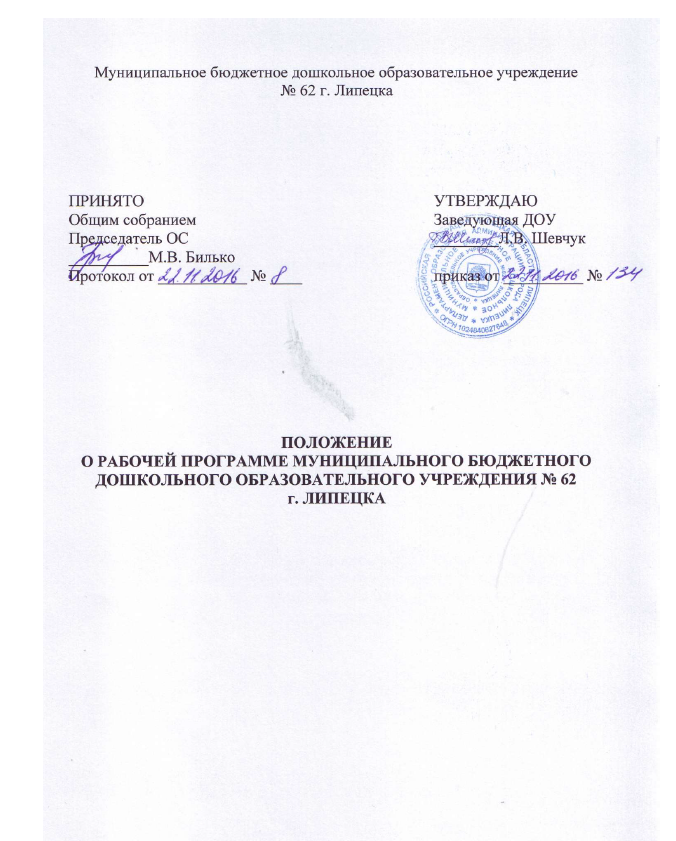 1. Общие положения.1.1. Настоящее Положение разработано в соответствии с Федеральным законом от 29 декабря 2012 г. № 273-ФЗ «Об образовании в Российской Федерации», приказом Министерства образования и науки РФ от 30 августа 2013 г. № 1014 “Об утверждении Порядка организации и осуществления образовательной деятельности по основным общеобразовательным программам - образовательным программам дошкольного образования” приказом Министерства образования и науки Российской Федерации от 17октября 2013г. № 1155 «Об утверждении федерального государственногообразовательного стандарта дошкольного образования», Постановлением Главного государственного санитарного врача Российской Федерации от 15 мая 2013 г. N 26 "Об утверждении СанПиН 2.4.1.3049-13 "Санитарно эпидемиологические требования к устройству, содержанию и организации режима работы дошкольных образовательных организаций", основной образовательной программой дошкольной образовательной организации,  Уставом ДОУ № 62.1.2. Рабочие программы педагогов  являются обязательной составной частью основной образовательной программы дошкольной образовательной организации, разрабатываются педагогами всех возрастных групп, специалистами дошкольной образовательной организации    и отражают методику реализации  программы. 1.3. Рабочая программа  разрабатываться на основе основной образовательной программы по образовательным областям (социально-коммуникативное развитие, художественно-эстетическое развитие,  познавательное развитие, речевое развитие, физическое развитие), которые включают в себя  регламентированные виды деятельности (познавательно-исследовательская, коммуникативная, восприятие художественной литературы, конструирование, изобразительная, музыкальная, двигательная).1.4. Структура рабочей программы является единой для всех педагогических работников, работающих в ДОУ № 62.1.5. Положение о рабочей программе вступает в силу с момента издания приказа «Об утверждении Положения» и действует  до внесения изменения.2. Цели и задачи рабочей программы2.1. Цель рабочей программы – планирование, организация и управление образовательным процессом по определенной образовательной области,  включающей  регламентированные виды деятельности.2.3. Рабочая программа:- конкретизирует цели и задачи изучения каждой образовательной области;                                                              - определяет объем и содержание  предлагаемого материала;- оптимально распределяет время образовательной деятельности по темам;- отражает специфику региона.3. Структура рабочей программы.3.1. Структура Программы является формой представления образовательных областей  как целостной системы, отражающей внутреннюю логику организации учебно-методического материала, и включает в себя следующие элементы: 3.1.1. Титульный лист:- название дошкольной образовательной организации;- Ф.И.О. руководителя дошкольной образовательной организации, утвердившего рабочую программу;- дата и № протокола заседания педагогического совета, на котором принята рабочая программа;- возрастная категория детей;- Ф.И.О. педагогов, разработавших рабочую программу, должность;- год разработки программы.3.1.2. Целевой разделПояснительная записка:- перечень нормативных правовых документов, на основании которых разработана рабочая программа;- цель программы;- задачи программы;- принципы и подходы к формированию рабочей программы2) Планируемые результаты освоения программы.3.1.3. Содержательный раздел- содержание работы по реализации задач данной области;- объём регламентированной образовательной нагрузки; - количество часов образовательной деятельности в неделю, в месяц и год, отведенных на изучение по видам деятельности, входящих в образовательную область;- календарно-тематическое планирование;- перспективное планирование раскрывает то содержание, которое будет изучаться с детьми в ходе образовательной деятельности. При описании содержания тем рабочей программы по разделам соблюдается  следующая последовательность изложения;- вид деятельности, входящий в образовательную область;- месяц;- название темы;- цель;- источник методической литературы.- содержание работы по образовательной области в совместной деятельности воспитателя с детьми и в режимных моментах передаётся путём описания форм, методов и средств реализации программы.-перспективный план по взаимодействию с родителями.3.1.4. Организационный раздел: описание методического обеспечения программы.3.2. При разработке образовательных областей описываются следующие  виды регламентированной образовательной деятельности, входящие в образовательную область:3.2.1. Образовательная область «Социально-коммуникативное развитие»- формирование целостной картины мира (основы безопасности жизнедеятельности; ознакомление с трудом взрослых);3.2.2. Образовательная область «Познавательное развитие»: - формирование целостной картины мира (познавательно-исследовательская деятельность, ознакомление с окружающим миром, краеведение); - формирование элементарных математических представлений.3.2.3. Образовательная область «Речевое развитие»- развитие речи; - обучение грамоте (старший дошкольный возраст).3.2.4. Образовательная область «Художественно-эстетическое развитие» - лепка; - аппликация; - рисование; - конструирование; - музыкально-художественная деятельность.3.2.5. Образовательная область «Физическое развитие»- двигательная деятельность.3.3. При разработке рабочей программы необходимо учитывать следующее:- программно-методический комплект организации образовательного процесса, определенный основной образовательной программой дошкольной образовательной организации;- виды парциальных программ, также входящих в состав программно-методического комплекта организации образовательного процесса, определенных основной образовательной программой дошкольной образовательной организации;- систему используемых образовательных технологий, методик.4.Требования к содержанию   рабочей программы.4.1. Рабочая программа должна:- четко определять цели и задачи каждой образовательной области;- реализовать системный подход в отборе программного материала по регламентированным видам деятельности;- учитывать межпредметные связи;- рационально определять формы организации образовательного процесса с учетом специфики образовательной области или вида деятельности5.Утверждение рабочей программы5.1. Рабочая программа анализируется и конкретизируется заместителями заведующей.5.2. Рабочая программа рассматривается и принимается на заседании педагогического совета.5.3. Рабочая программа утверждается ежегодно в начале учебного года приказом заведующей ДОУ.6. Контроль.6.1.Ответственность за разработку и реализацию рабочих  программ возлагается на воспитателей и специалистов дошкольной образовательной организации.6.2. Ответственность  за полнотой реализации рабочих программ возлагается заведующего ДОУ.7. Хранение.7.1.Рабочая  программа хранится 3 года после истечения срока ее действия.